МДОУ «Детский сад №155»Тема: «Безопасность детей – забота взрослых»Подготовили:Л.А. МухинаО.А. МатвееваГ. Ярославль, 2019гТема: «Безопасность детей – забота взрослых».Подготовили:Л.А. МухинаО.А. МатвееваВ период дошкольного детства ребенок знакомится с большим количеством правил, норм, предостережений, требований. Нередко в силу различных причин их выполнение оказывается мало эффективным. Определяя основное содержание и  направление развития детей мы с Вами, должны выделить такие правила поведения, которые должны выполнять дети неукоснительно, так как от этого зависит их здоровье и безопасность. Эти правила нам с Вами следует подробно разъяснить детям и следить за их выполнение.С какими же правилами безопасности можно и нужно знакомить детей??Ребенок потерялся или заблудился.Чтобы помочь себе ребёнок должен знать следующее:В случае неприятности обратиться за помощью к взрослому,Знать свое имя и фамилию,Знать и назвать свой возраст,Знать и назвать свой полный домашний адрес (к 4 годам ребенок должен его знать).Пожарная безопасность.Дети должны знать следующие правила безопасности:Нельзя играть со спичками и с огнём,Нельзя трогать газовые краны, баллоны;Нельзя трогать и включать в сеть электроприборы,Если увидишь где-нибудь пожар, беги и позови людей,Если пожар в доме – то самый правильный выход – это немедленно покинуть помещение, а не прятаться, позвать помощь и вызвать пожарную службу 01.Правила безопасности на природе.Не бросай камнем и твердыми снежками,Во время снеготаяния, не ходи возле высоких домов, откуда в любой момент могут упасть сосульки, снег,Не дразни и не трогай чужих животных.Не бери в рот плоды, растения,Если промок, скажи взрослому, надо переодеться.Правила дорожного движения и правила пешехода.Необходимо знать всем, даже тем, кто живет в отдалении от оживленных дорог.Переходи дорогу только на зелёный цвет,Переходить улицу нужно только в местах, предназначенных для перехода (зебра, подземный переход, светофор),На проезжей части ходи только по тротуару.Безопасность в быту.Не подходи к розетке,Не брать в рот таблетки,Не подходи к плите и не включай её,Не открывай дверь квартиры.Все вводимые правила следует обязательно обосновывать своим детям, дать элементарные объяснения: почему то или иное им запрещается делать. Читайте им стишки, загадки, договаривалки и сказки объясняющие правила безопасности. Покажите ребёнку короткометражный познавательный мультик.Ну, все мы должны помнить, что просмотр мультфильмов должен занимать не больше 15-20 мин в день. А из этого складывается следующая тема, этоИнтернет и видео безопасность. ЗРР И МУЛЬТИКИ .
Просмотр телевизора и задержка развития речи у детей тесно связаны между собой. Исследования ученых говорят о том, что у детей, которые ежедневно смотрят телевизор по несколько часов, часто наблюдаются проблемы с концентрацией внимания, усидчивостью, снижение интереса к окружающему миру, задержка развития речи, их словарный запас очень скуден.
На первый взгляд задержка речи из-за просмотра мультфильмов кажется невероятной – ведь дети постоянно слышат человеческую речь с экрана телевизора. Однако, детский мозг устроен так, что ребенок просто не может обучаться только с помощью технических устройств (тоже касается и компьютеров, планшетов, телефонов).
Для полноценного развития малышам необходимо живое общение, когда задействуются не только органы слуха, но и чувства, ребенок может задать вопрос и тут же получить ответ. За последние годы технологии сильно изменили наш быт. Телевизор занял особое место в жизни большинства семей. Его включают сразу, как только приходят с работы и выключают перед сном. А ведь даже если сами дети не смотрят телевизор, фоновый шум мешает им понимать речь родителей или других членов семьи.
Но дело не только в постоянном шуме. Ученые считают, что телевидение отрицательно влияет на развитие речи ребенка в первую очередь потому, что просмотр телевизионных передач отвлекает родителей от общения с их детьми. Чем дольше в доме работает телевизор, тем меньше внимания мама с папой уделяют ребенку. В результате дети испытывают недостаток общения в раннем возрасте, когда оно просто необходимо для развития всех психических процессов, в первую очередь речи. В мультфильмах все действия изображены на экранах, в то время как, например, при чтении сказок ребенок постоянно слышит слова обозначающие действия, то есть глаголы. В обыденной жизни начинает заменять слова звуками: «он бдыщ!», «она бам!» и т.д.Пять правил: как смотреть мультики без вреда.

Правило 1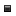 
Не больше одного мультика в день.
«Специалисты вообще не советуют устраивать телесеансы детям младше двух лет. Затем время пребывания ребенка перед экраном можно постепенно увеличивать, начиная примерно с 20-30 минут в день.
Правило 2
Важно, чтобы малышу было удобно сидеть и хорошо видно. И это правило показывает, что надо исключать просмотр мультфильмов по планшетам и телефонам.
Правило 3
Следите за качеством изображения.
В дозированных количествах просмотр мультфильмов, безусловно, способствует здоровому развитию ребенка. При недостатке разнообразных визуальных ощущений у ребенка может возникнуть амблиопия, то есть задержка в развитии зрительного анализатора. В этом смысле важно, чтобы изображение на экране было четким, свободным от раздражающего мерцания и других дефектов. 
Правило 4
Выбирайте добрые мультфильмы.
Мультфильмы положительно влияют на развитие эмоциональной сферы ребенка. Очень важно следить, какие мультики смотрит ваш ребенок: персонажи должны быть разными (озорными, непоседливыми, спокойными), но не нести агрессию, переживать не только положительные, но и отрицательные эмоции, учить дружбе, взаимопомощи и правильным поступкам.

Правило 5
Смотрите мультики вместе с детьми, тогда вам будет, о чем поговорить.Понаблюдайте, как ваш ребенок реагирует на смену картинки, песни в мультфильмах, смешные и пугающие эпизоды – чтобы в следующий раз выбрать правильный фильм для семейного просмотра.Мы надеемся что данная информация будет для вас полезна. Мы взрослые должны быть главными помощниками на жизненном пути наших детей и своим личным примером должны научить детей соблюдать правила безопасности и совместно с детьми применять эти правила в жизнь.